SNP Memo #2023-2024-33
COMMONWEALTH of VIRGINIA 
Department of Education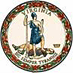 DATE: October 20, 2023TO: Directors, Supervisors, and Contact Persons AddressedFROM: Sandra C. Curwood, PhD, RDN, SandySUBJECT: Webinar: Finding Staff through the Department of Social Services Workforce Development ProgramThe Viginia Department of Social Services, Education and Training (VDSS-E&T) Program and the Virginia Department of Education, Office of School Programs (VDOE-SNP), are partnering to help school food authorities (SFAs) find school nutrition program staff. The VDSS-E&T has many offices across the Commonwealth and is able to place staff in positions within your programs.To learn more about this opportunity and how it supports the Virginia Food for Virginia Kids initiative and your local workforce, join us for a webinar on Wednesday, October 25, 2023, from 3:00–4:00 p.m. Please register in advance for this webinar. After registering, you will receive a confirmation email containing information about joining the webinar.For questions or more information, please contact Dr. Sandy Curwood, VDOE-SNP Director, via email at Sandra.Curwood@doe.virginia.gov. SCC/cc